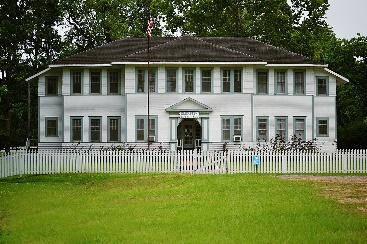 Board of AldermenKenneth Kelly / Pro Tem Kelly StalsbyAngela SmithOCCUPATIONAL LICENSE ORDINANCE 9-99Ordinance 9-99 states each person pursuing and conducting any business, trade, calling, profession or vocation, within the corporate limits of the Village of Elizabeth must obtain an OCCUPATIONAL LICENSE.  Avenuinsights handles these License for the Village of ElizabethPlease go to http://revds.com/taxpayerpdfs/CA-GA-LA-KY-TX-forms/Elizabeth/Elizabeth%20Occupational%20License%20Application.pdf to obtain the online form.The fee schedule is at:             http://revds.com/taxpayerpdfs/CA-GA-LA-KY-TX-forms/Elizabeth/Elizabeth%20Occupational%20License%20Fee%20Schedule.pdfSincerely,Village of Elizabeth Village of Elizabeth is an Equal Opportunity Employer.